                                                                     ИНФОРМАЦИЯ      о ходе работ по исполнению программы «Формирование современной городской среды»  2017 году администрация Манойлинского сельского поселения попала в муниципальную программу «Формирование современной городской среды Манойлинского сельского поселения Клетского муниципального района Волгоградской области на 2017 год». Данная программа применяется для стимулирования мероприятий по повышению уровня благоустройства территории центральной усадьбы, улучшению условий проживания населения, развитию существующего парка, внедрению энергосберегающих технологий при освещении площади,  отдыха, других объектов внешнего благоустройства. Благоустройство и озеленение является важнейшей сферой деятельности муниципального образования. Именно в этой сфере создаются те условия для населения, которые обеспечивают высокий уровень жизни. Тем самым, создаются условия для здоровой комфортной, удобной жизни хуторян. При выполнении комплекса мероприятий они способны значительно улучшить экологическое состояние и внешний облик хутора, создать более комфортные  и эстетические условия на центральной площади.15 июня  2017 года началась реализация проекта благоустройства центральной площади   х. Манойлин. За две недели проведены следующие работы:- демонтаж старого  металлического ограждения с центральной площади- подготовка территории к установке металлического ограждения за зданием СДК-бетонирование металлических столбцов опор- установка металлического ограждения.Начаты земляные работы по устройству щебеночных оснований, работы по установке бордюров, частично подвезен строительный материал (песок, бордюры, тротуарная плитка). На 28 июня установлены бордюры, начата укладка тротуарной плитки.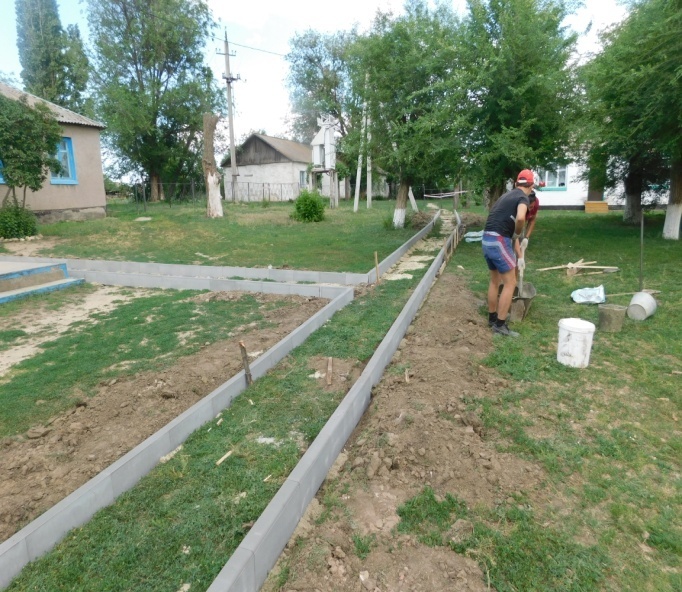 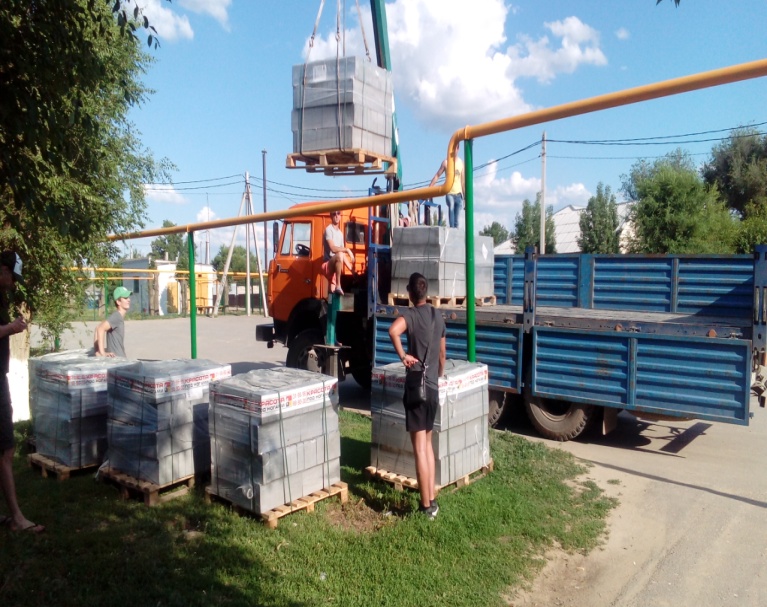 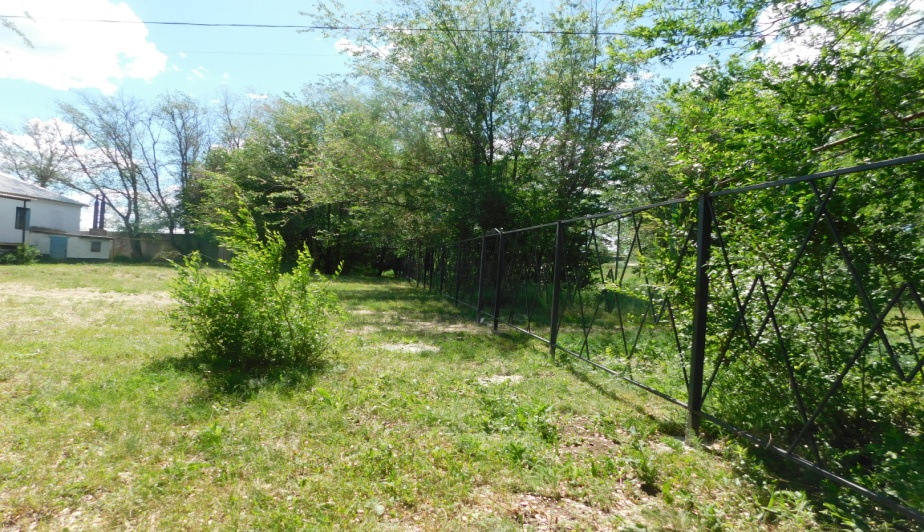 